Sincere Gratitude for Your Generous Financial SupportTo    Mr. Padmanava Sen  Organization -Mukti TSS       Respected sir,                          Myself sayantani samanta and I am sincerely honoured to have been selected as the recipient of the "MUKTI TSS " scholarship. I would like to take this opportunity to thank you for your generosity and thankfulness in funding the "MUKTI TSS SCHOLARSHIP" .        Thanks your donation support. So that I'm able to continue my education at 'SANTINIKETAN SEBANIKETAN NURSING INSTITUTE ' .                     I'm currently in the 2nd year (3rd semester ) of B.Sc Nursing.        This scholarship helping me to buy books .  I believe this gift positively impact my future career and prospects .          Therefore , i will work hard to success.           Thak you once again for considering me and giving me this opportunity .  Thanking you                    SincerelySayantani samanta 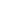 